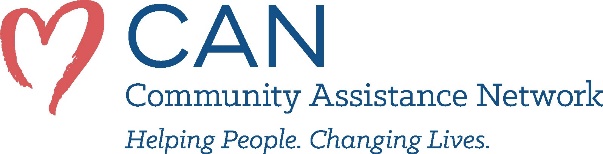 GUEST GRIEVANCE FORM(PLEASE PRINT)Westside Men’s Emergency Shelter Eastside Family Emergency ShelterComplainant InformationFirst Name: __________________________________ Last Name: ___________________________________	Date of Complaint: _____________________ Time of Complaint: _________________AM/PMComplainant’s Address: ______________________________________________________________________City, State, Zip: _____________________________________________________________________________Complainant’s Phone Number: ________________________________________________________________Complainant’s Email Address: _________________________________________________________________Date of Incident/Issue: _______________________________________________________________________I was aggrieved by the following (check all that apply):My request for admission was denied.The services I was receiving were suspended or terminated.Other (specify): _________________________________________________________________________________________________________________________________________________________________________________________________________________________________________________________________________________List all parties involved in the incident/issue, including staff: _____________________________________________________________________________________________________________________________________________________________________________________________________________________________________________________Describe the grievance, clearly and specifically (please attach additional paper if necessary): _______________________________________________________________________________________________________________________________________________________________________________________________________________________________________________________________________________________________________________________________________________________________________________________________________________________________What is your expected outcome(s) of this grievance submission: ________________________________________________________________________________________________________________________________________________Complainant’s Signature: __________________________________________ Date: ______________________________Signature of Staff Member: ________________________________________ Date: ______________________________